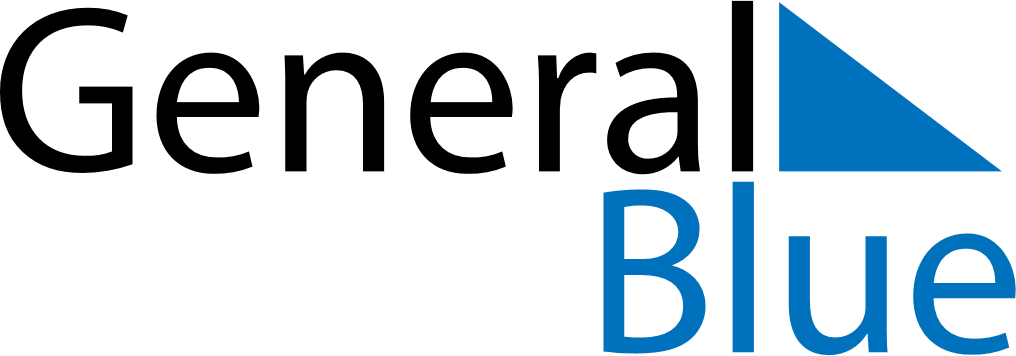 September 2018September 2018September 2018SerbiaSerbiaMONTUEWEDTHUFRISATSUN1234567891011121314151617181920212223Yom Kippur24252627282930